Câu 1 (4 điểm): Giải thích hành vi sai lệch, phân loại và hệ quả của hành vi sai lệchCâu 2 (6 điểm): 	Cho trường hợp sau:	Thân chủ Nghĩa (nam, 11 tuổi), sinh ra trong một gia đình nghèo, cha mất sớm, thân chủ hiện ở với mẹ và chị gái (16 tuổi). Do gia đình nghèo nên Nghĩa đi học trễ hơn so với độ tuổi, hiện em đang học lớp 3, thành tích học tập xếp loại khá. Trước đó, lúc đang học lớp 2, Nghĩa phải nghỉ học một thời gian vì mẹ bệnh không đi làm được nên không có tiền cho em tiếp tục đi học. Hàng ngày mẹ em bán vé số dạo, còn chị gái phụ quán ăn. Cả ba mẹ con đang ở trong một căn nhà tạm bợ. Nghĩa rất thương mẹ, em muốn nghỉ học để phụ mẹ và chị gái, nhưng mẹ em không đồng ý. Ở trường, em cảm thấy rất lạc lõng một phần vì độ tuổi của em lớn hơn các bạn cùng lớp, một phần vì bị các bạn chọc ghẹo hoàn cảnh gia đình, nên có lúc em đã đánh bạn vì không chịu đựng được những lời cười cợt của các bạn. Nhà trường đã nhiều lần gọi mẹ em lên để trao đổi và cho biết nếu em không thay đổi họ sẽ không cho em đến trường nữa.Dựa vào trường hợp trên, anh/chị hãy:Mô tả vắn tắt về lý thuyết Nhu cầu của Maslow.Giải thích những nhu cầu đang bị thiếu hụt ở thân chủ Nghĩa.Xác định vấn đề thân chủ đang gặp.		Ngày biên soạn:  Ngày 20 tháng 10 năm 2021		Giảng viên biên soạn đề thi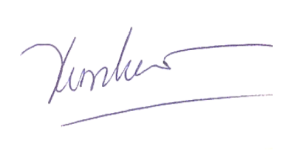 Phan Thị Kim LiênNgày kiểm duyệt:  Ngày 25 tháng 10 năm 2021Trưởng (Phó) Khoa/Bộ môn kiểm duyệt đề thi: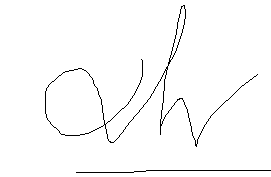  									Nguyễn Duy HảiSau khi kiểm duyệt đề thi, Trưởng (Phó) Khoa/Bộ môn gửi về Trung tâm Khảo thí qua email: khaothivanlang@gmail.com bao gồm file word và file pdf (được đặt password trên 1 file nén/lần gửi) và nhắn tin password + họ tên GV gửi qua Số điện thoại Thầy Phan Nhất Linh (0918.01.03.09).TRƯỜNG ĐẠI HỌC VĂN LANGTRƯỜNG ĐẠI HỌC VĂN LANGĐỀ THI KẾT THÚC HỌC PHẦNĐỀ THI KẾT THÚC HỌC PHẦNĐỀ THI KẾT THÚC HỌC PHẦNĐỀ THI KẾT THÚC HỌC PHẦNKHOA XÃ HỘI VÀ NHÂN VĂNKHOA XÃ HỘI VÀ NHÂN VĂNKHOA XÃ HỘI VÀ NHÂN VĂNHọc kỳ: 1Năm học:2021 - 2022Mã học phần:                                                                   Tên học phần:  Hành vi con người và môi trường                     Mã học phần:                                                                   Tên học phần:  Hành vi con người và môi trường                     Mã học phần:                                                                   Tên học phần:  Hành vi con người và môi trường                     Mã học phần:                                                                   Tên học phần:  Hành vi con người và môi trường                     Mã học phần:                                                                   Tên học phần:  Hành vi con người và môi trường                     Mã học phần:                                                                   Tên học phần:  Hành vi con người và môi trường                     Mã nhóm lớp HP:211_DCX0380_01211_DCX0380_01211_DCX0380_01211_DCX0380_01211_DCX0380_01Thời gian làm bài:75 (phút)75 (phút)75 (phút)75 (phút)75 (phút)Hình thức thi:Tự luậnTự luậnTự luậnTự luậnTự luậnSV gõ trực tiếp trên khung trả lời của hệ thống thi;SV gõ trực tiếp trên khung trả lời của hệ thống thi;SV gõ trực tiếp trên khung trả lời của hệ thống thi;SV gõ trực tiếp trên khung trả lời của hệ thống thi;SV gõ trực tiếp trên khung trả lời của hệ thống thi;SV gõ trực tiếp trên khung trả lời của hệ thống thi;